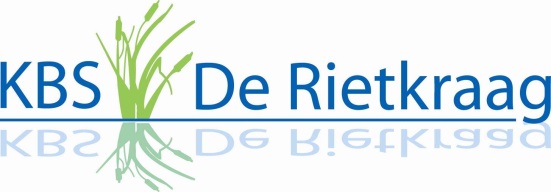 Rust en structuur, passie en vuurTijdelijke vacature:Enthousiaste leerkracht groep 5 gezocht!WTF: 0,6-1,0 Wil jij een rol vervullen in ons team? KBS De Rietkraag in Nieuwkoop is op zoek naar een gedreven leerkracht voor groep 5, vanaf 26 februari 2024 tot aan de zomervakantie. Deze kans doet zich voor vanwege de verhuizing van een gewaardeerde collega.Wat bieden wij?Een tijdelijke benoeming tot en met 12-07-2024.Salaris conform de CAO PO functieschaal.Een positieve werkomgeving met enthousiaste en professionele collega’s.Bij KBS De Rietkraag staat samenwerking centraal. Als leerkracht draag je bij aan de vormgeving van ons onderwijs en werk je nauw samen met collega's om een stimulerende leeromgeving te creëren. Wil je meer weten over ons onderwijs? Bezoek dan onze website voor meer informatie.Heb je interesse in deze leuke baan? Neem dan contact op met René Veenstra, de directeur van De Rietkraag. Hij staat klaar om je vragen te beantwoorden en meer inzicht te geven in wat onze school te bieden heeft. Je kunt René bereiken via e-mail: r.veenstra@wijdevenen.nl of telefonisch op 06-43471636.De vacature wordt zowel intern als extern uitgezet. Bij gelijke geschiktheid heeft de interne kandidaat voorrang. Grijp deze kans aan om je passie voor onderwijs te delen en een waardevolle bijdrage te leveren aan het leerproces van onze leerlingen!De Rietkraag maakt deel uit van SPO WIJ de Venen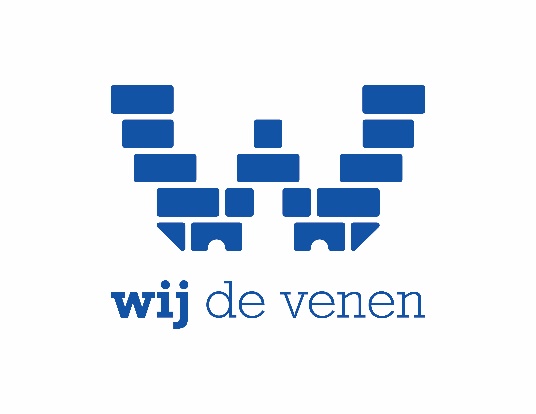 